MioBookita.orgNovember 17, 2013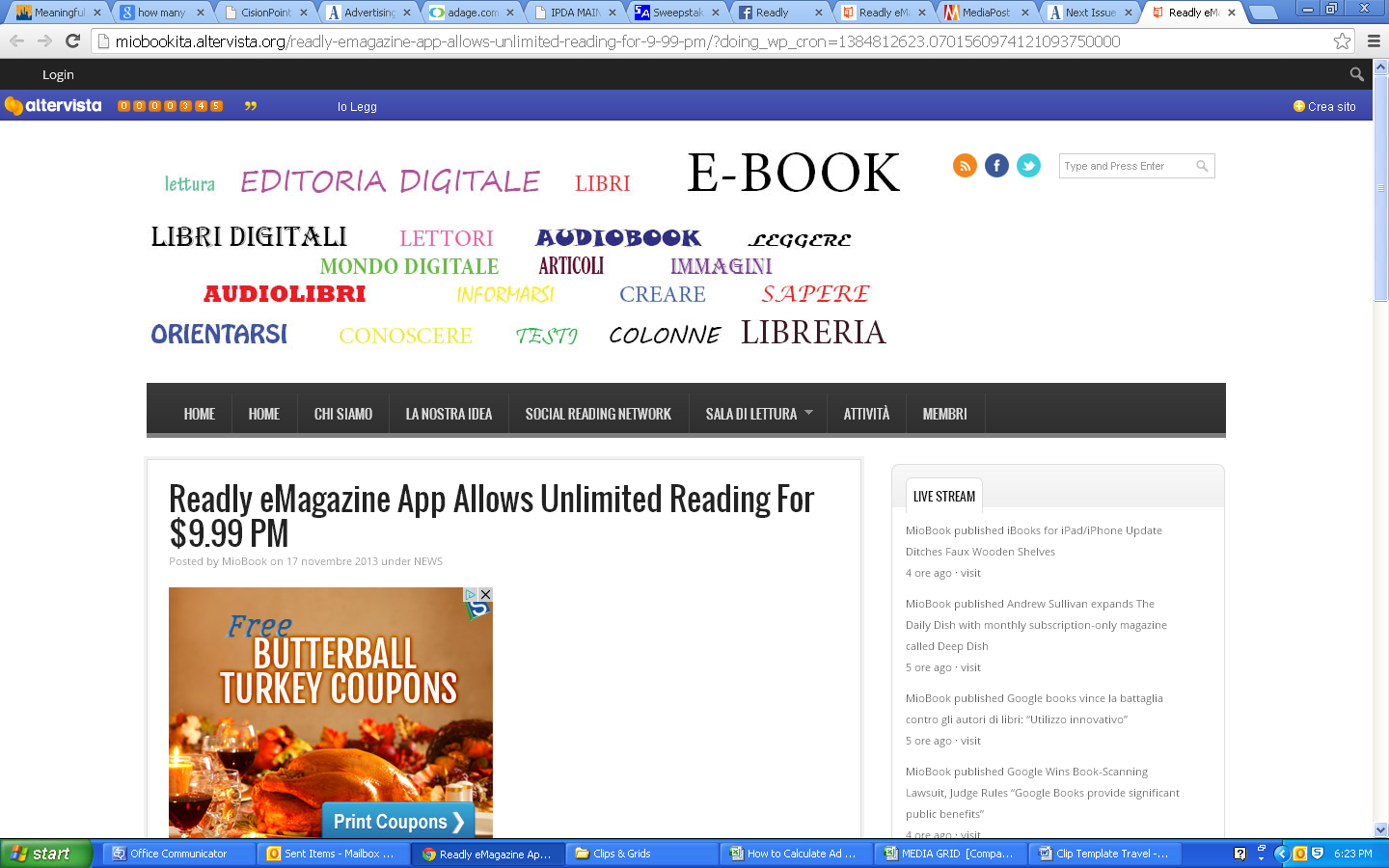 Readly eMagazine App Allows Unlimited Reading For $9.99 PMPosted by MioBook on 17 novembre 2013 under NEWSReadly launched a new app that follows the Netflix model for reading emagazines. The subscribers pay $9.99 a month, which allows them unlimited access to all the magazines listed on the Readly catalog.See it on Scoop.it, via MioBook.